ПАСПОРТ ДОРОЖНОЙ БЕЗОПАСНОСТИМБДОУ « Детский сад № 22 п. Алханчурт»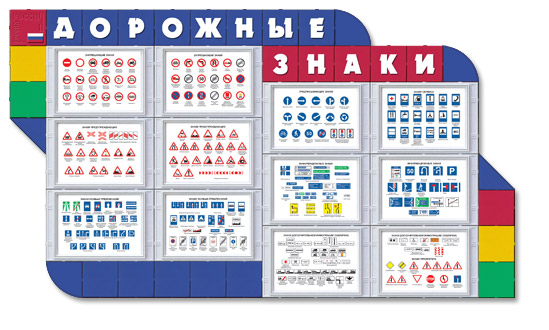 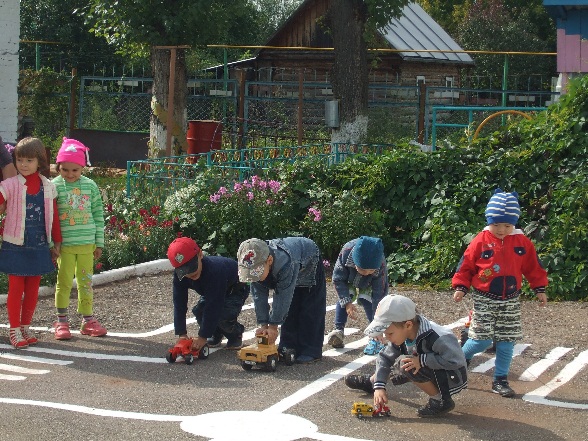 Уголки по Правилам дорожного движения в группах  ДОУ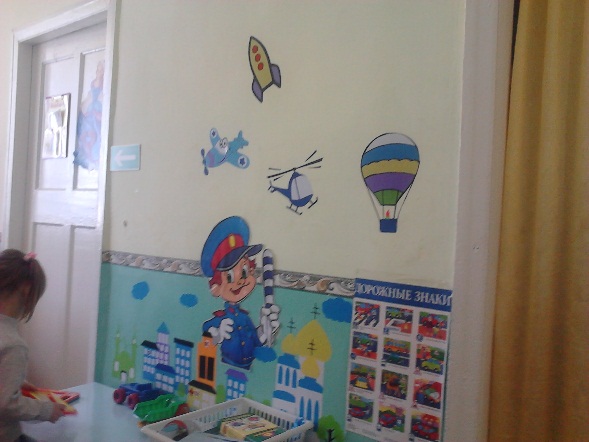 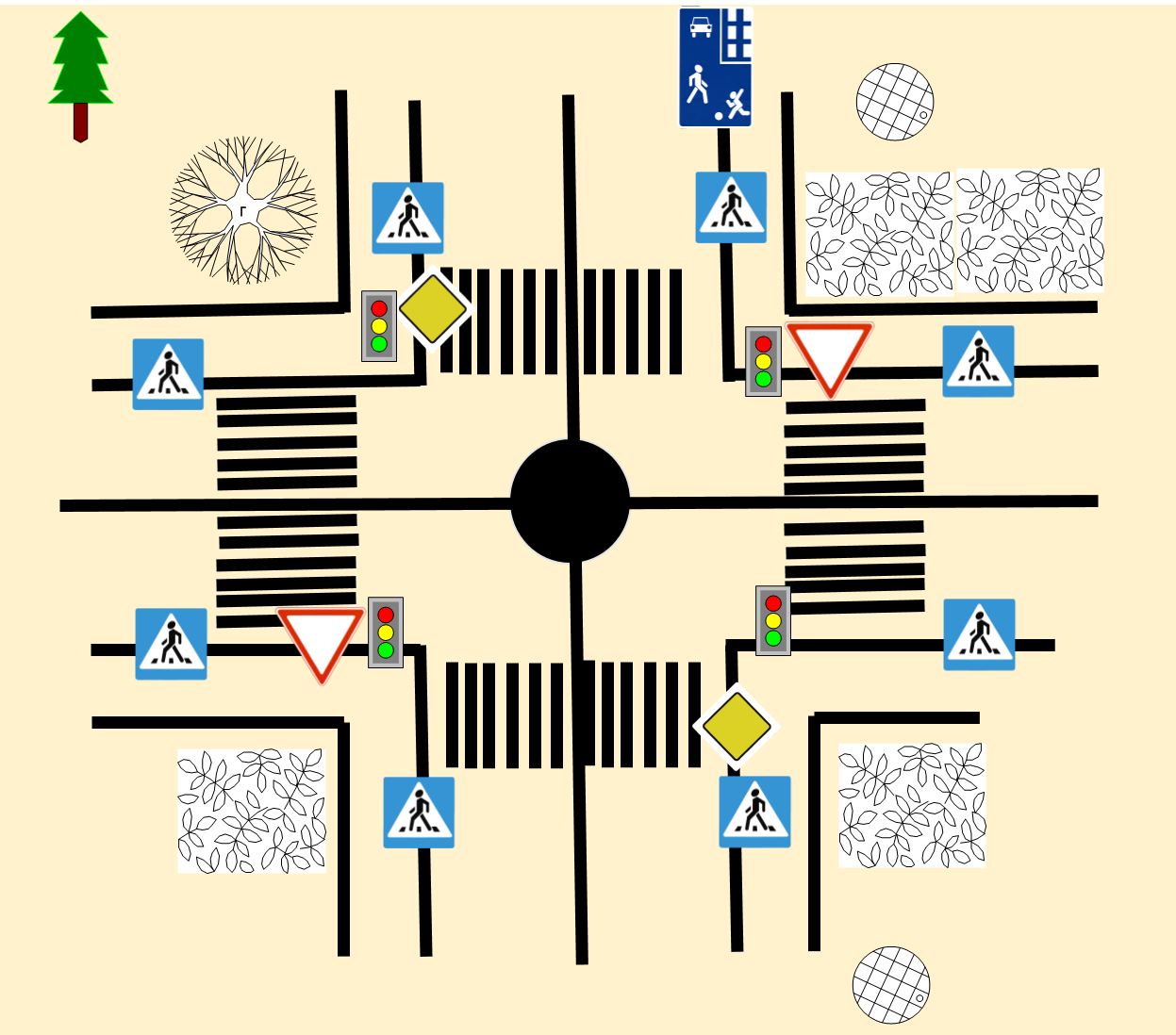 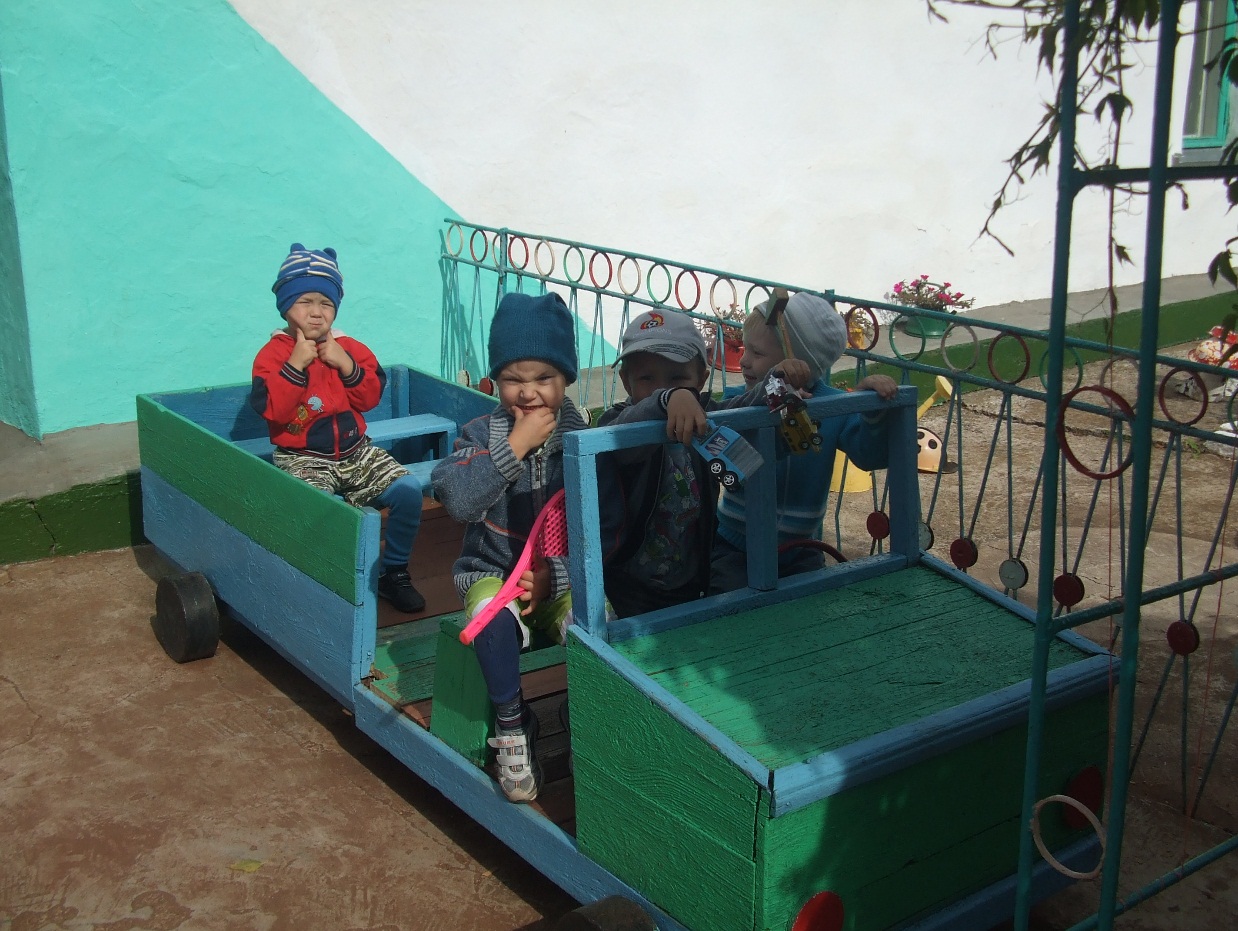 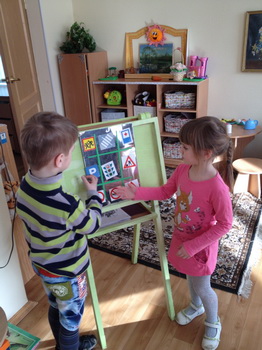 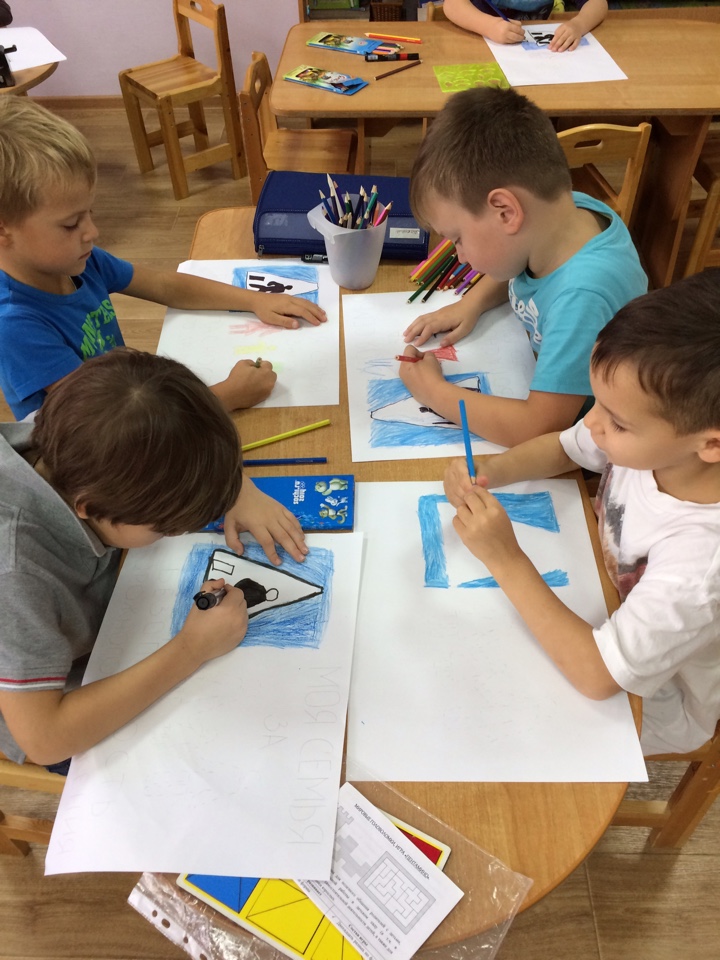 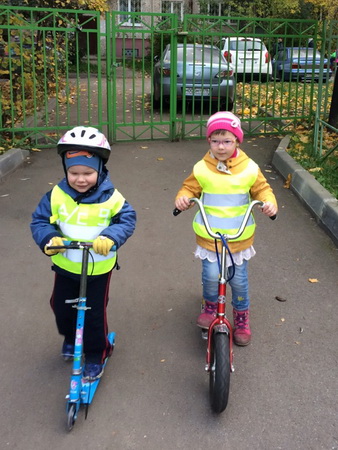 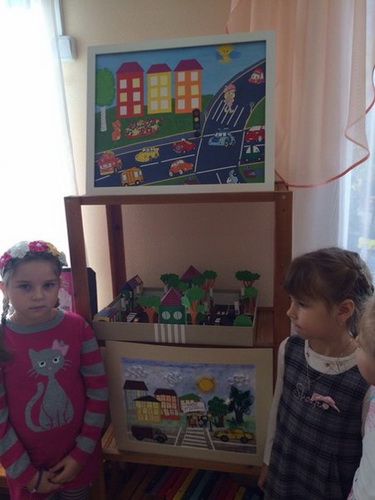 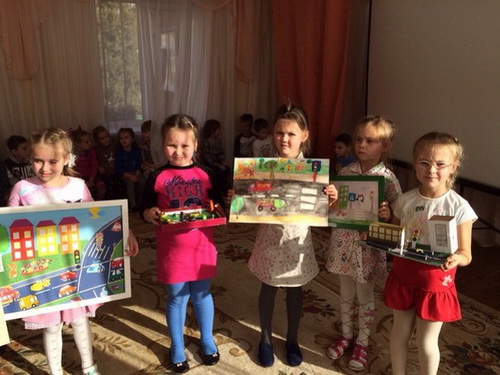 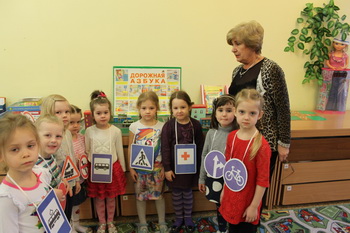 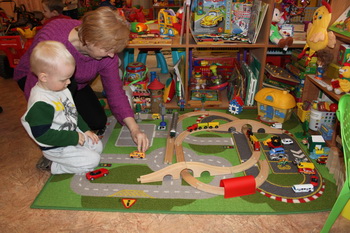 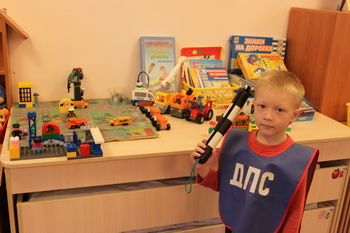 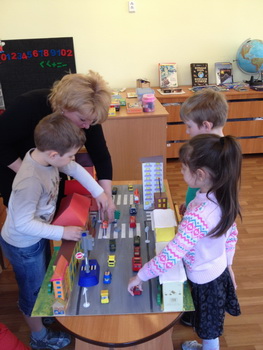 